Викторина «Знаете ли вы?» способствует привлечению детей 7 класса, увлекающихся и интересующихся биологией, к активной познавательной деятельности. Викторина «Знаете ли вы?»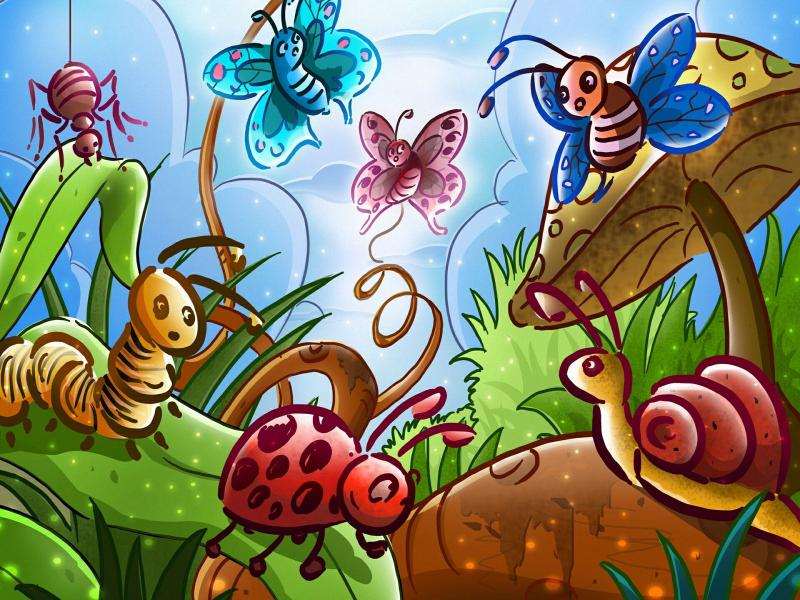  По теме НасекомыеИменно этот биолог дал пчеле научное название: пчела медоносная. Кто он?Этих личинок комаров- звонцов очень любит рыба. Как они называются? На денежных купюрах,  какой европейской страны имеется водяной знак с изображением пчелы?Французы называют это насекомое - «проткни уши».немцы- ушной червь. А как его называют русские?От этого насекомого получают краску. Ее используют для окраски шерстяных тканей в красный цвет. Вы знаете это насекомое?Древние египтяне обожали этого жука, катающего шары из навоза. Считали его символом солнца. Его изображение можно было увидеть на амулетах и украшениях. Как он называется?Гусеницы бабочек этого семейства покрыты темно-коричневыми ядовитыми волосками, напоминающими медвежью шерсть. Отсюда и название их семейства. Какое?Эти насекомые живут, спрятавшись под деревом и во мху на скалах. Зимой во время оттепелей их часто можно увидеть на тающем снегу под деревьями. Как они называются?В средневековой Европе от чумы погибло 20 миллионов человек. В Индии в конце XIX- начале XX века от этой страшной болезни умерло более 10 миллионов человек. Известно, что чуму распространяют крысы. А еще кто?Личинки этих насекомых, называемые  наядами, живут в водоемах от 1 года до 3 лет.  Взрослым  же насекомым  отведено на жизнь всего несколько часов или даже минут. Отложив яйца в воду, они сразу погибают. Как они называются? Ответы:1. Карл Линней  2. Мотыль  3.Голландии  4.Уховертка  5.Червец кошениль 6.Скаробей  7. Медведицы  8. Леднички  9.Блохи  10. Поденки По теме Паукообразные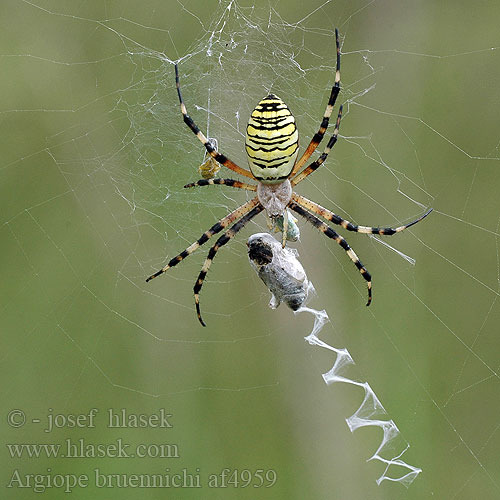 1.Во многих странах Европы «нити Богородицы»- примета наступающей осени. А ткут эти нити….2.Зловещее имя этого паука в буквальном переводе с тюркского означает черная смерть. Кто это?3. Чем наполняет свое подводное жилище паук- серебрянка?4.В Китае ее называют «ткань восточного моря»в Полинезии из нее делали нити для шитья. В начале XVIII   в  во Франции она стала сырьем для изготовления перчаток и чулок. Образцы ее были представлены в академию науки вызвали всеобщее восхищение. О чем идет речь?5.Немцы этого паука называли плевакой, снайпером. А как его называют ученые?6.В VII столетии  в Индии и Испании люди, укушенные этим пауком, лечились с помощью изнуряющего танца, что кончалось всегда потерей сознания. Тогда верили. что это единственное спасение от смерти. До нашего времени дошел известный испанский народный танец, названный в честь этого паука. Как называются танец и паук?7. Водоотталкивающие волоски на ногах позволяют этому пауку свободно разгуливать по поверхности воды. Если пауку угрожает какая – нибудь  опасность, он без всяких усилий уходит под воду. Кто он?8. Изображение этого животного длиной в 46 метров было выложено из камней индейцами наска в пампасах на юге Чили еще в доколумбовы времени. Что это за животное? Ответы:1.пауки 2. Каракурт 3.Пузырьками воздуха 4. О паутине 5.Паук сцитодес 6. Тарантелла 7.Паук – водомерка 8. Паук